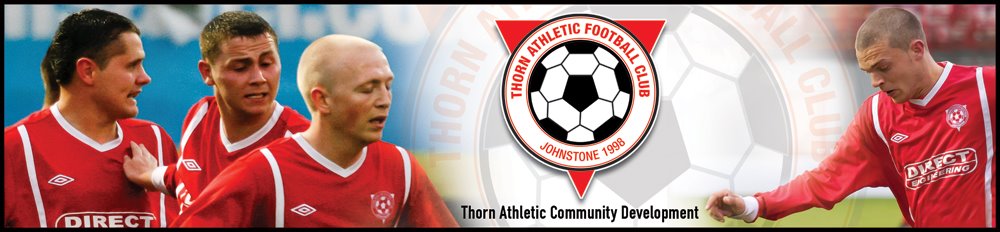 Introduction to Thorn AthleticWelcomeThorn Athletic Community Football Club is involved in the delivery of coaching and organised football for the whole community and membership is open to all.We operate teams that are affiliated to the Scottish Football Association, Scottish Amateur Football Association and Scottish Youth Football Association. They compete in the Paisley, Johnstone & District Youth Football League and also the Caledonian Amateur Football League.Age GroupsAt present we operate teams at the following age groups. They train at a variety of facilities around the Johnstone and wider Renfrewshire area. They play on Saturday mornings, afternoons and also Sunday mornings.Coaches & VolunteersAll our coaches are fully disclosed through the Scottish Youth Football Association’s PVG scheme. In addition they have attended the relevant coaching course provided through the Scottish Football Association. We have the relevant child protection officers and first aiders.Additional InformationYou can learn more about our club and how it operates by visiting the following:Official Club Website – www.thornathletic.comThis carries general information about the club including the latest news and developmentsWe are also on Facebook – Thorn Athletic YFC for all the latest news from our youth academy and Thorn Athletic for all the information on our senior team.200420052006 x 220072008200920102011Tiny KickersAdult